PERTIMBANGAN HAKIM DALAM MEMUTUSKAN PERKARA TINDAK PIDANA ANAK PENYALAHGUNAAN NARKOTIKA GOLONGAN 1 BAGI DIRI SENDIRI ( STUDI KASUS PERKARA NO 1/PID SUS ANAK/2019/PN LBP)SKRIPSIOLEH :JUMINO
175114110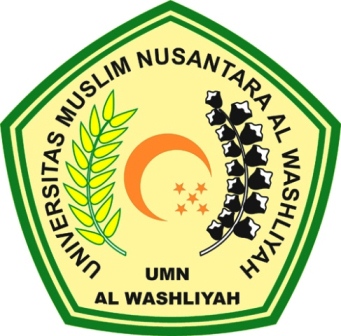 FAKULTAS HUKUMPROGRAM STUDI ILMU HUKUMUNIVERSITAS MUSLIM NUSANTARA AL WASHLIYAHMEDAN2021